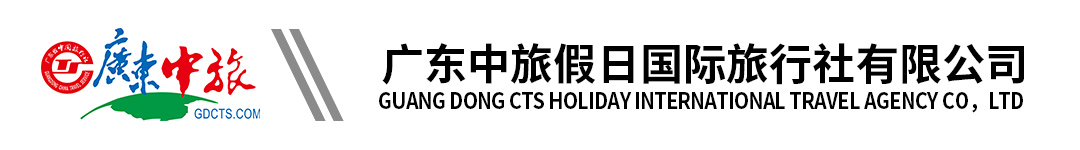 【温泉直通车】龙门云顶温泉3天（含早）丨畅游超大温泉水泳池丨尊享118个特色温泉泡池行程单行程安排费用说明其他说明产品编号TX-20240117SP68210679出发地广州市目的地龙门县行程天数3去程交通汽车返程交通汽车参考航班上车点：上车点：上车点：上车点：上车点：产品亮点宿：东南亚巴厘岛建筑风情龙门云顶温泉度假村宿：东南亚巴厘岛建筑风情龙门云顶温泉度假村宿：东南亚巴厘岛建筑风情龙门云顶温泉度假村宿：东南亚巴厘岛建筑风情龙门云顶温泉度假村宿：东南亚巴厘岛建筑风情龙门云顶温泉度假村天数行程详情用餐住宿D1广州--龙门云顶温泉（与龙门直通车其他温泉线路同车出发，沿途将各位贵宾送达酒店）早餐：X     午餐：X     晚餐：X   无D2龙门云顶早餐：X     午餐：X     晚餐：X   无D3龙门云顶—广州（参加3天团的游客第二天全天自由活动）早餐：X     午餐：X     晚餐：X   无费用包含1、交通：按实际参团人数安排空调旅游巴士，一人一正座。1、交通：按实际参团人数安排空调旅游巴士，一人一正座。1、交通：按实际参团人数安排空调旅游巴士，一人一正座。费用不包含1、行程中一切个人消费自理。1、行程中一切个人消费自理。1、行程中一切个人消费自理。预订须知1、此团30 人成团，为保证游客可如期出发，我社将与其他旅行社共同组团（拼团出发），如客人不接受拼团出发，请报名时以书面形式注明。如报名人数不足30 成人时无法成团，或遇特殊情况（如：当地天气原因或游客临时退团造成不成团等）致使团队无法按期出行，我社提前2 天通知游客，游客可根据自身情况改线或改期，如不能更改出游计划，我社将全额退还已交团费。【接待社：广州市途喜国际旅行社有限公司，许可证号：L-GD02199，质监电话：18027368336】